TMTE felnőttképzési nyilvántartási száma: E/2020/000286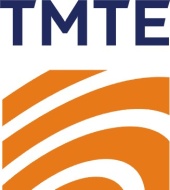 J E L E N T K E Z É S I  L A P07233004 “Textiltisztító és textilszínező” szakképesítésre 
felkészítő szakmai képzés (320 órás)(Kérjük visszaküldeni szíveskedjenek a TMTE Titkárságára: Tel: 36 1 201-8782, 
e-mail: titkarsag@tmte.hu, 1015 Budapest, Hattyú u. 16. 2. emelet 7.)Jelentkezési határidő: 2021.  augusztus 16.Vállalat/cég/intézmény/magánszemély neve:	Cím:		Adószáma: 	Kapcsolattartó neve, beosztása:	Telefon:		fax:	E-mail:		Honlap:	Résztvevő neve       Beosztás	    Legmagasabb iskolai végzettség                    Telefon/e-mail Kérjük, olvassa el adatvédelmi szabályzatunkat a http://tmte.hu/adatvedelmi-szabalyzat/ oldalon.A jelentkezési lap kitöltésével és beküldésével hozzájárul adatai kezeléséhez. Az itt leírt adatokat bizalmasan kezeljük, harmadik fél számára nem adjuk ki! Jelentkezésemmel kifejezem részvételi szándékomat a képzésen, a tájékoztatóban szereplő feltételeket elfogadom (figyelembe véve az esetleges újabb rendkívüli helyzet miatti távoktatásos formát is). A rám vonatkozó képzési díjat kiegyenlítem. Kérem, a képzési díjat az alábbiakban megadott adatok alapján megállapítani és számlázni:Nem tagoknak: 352.000,-Ft/fő ÁFA mentesTTE és TMTE tagoknak: 320.000,-Ft/fő ÁFA mentesFenti képzési díj a képesítő vizsga díját* nem tartalmazza. A képesítő vizsga díját a lebonyolító, független, akkreditált vizsgaközpont határozza meg, melyet elektronikus jelentkezési felületén hoz majd nyilvánosságra. Részletfizetés: A vállalkozások/intézmények számára a képzés díja 2 részletben kerül kiszámlázásra, az első részlet a képzés megkezdése előtt, a második pedig 2022. februárjában teljesítendő, átutalással.Magánszemélyek, kisvállalkozások részére a kiállított számla alapján havonta (átutalással vagy készpénzes fizetéssel), 10 részletben. Első részlet befizetése a képzés megkezdése előtt teljesítendő! (Képzési hitel igénybevétele esetén a fizetés ütemezése/teljesítése a hitel folyósításához kapcsolódó eljárási rend figyelembevételével történik) Dátum:			……………………………………………..	(cégszerű) aláírásA Résztvevő Jelentkezési és információs ADATlapJA*Nyilatkozat: Büntetőjogi felelősségem tudatában kijelentem, hogy a bejegyzett adatok a valóságnak megfelelnek. A jelentkezési lap helytelen kitöltésének következményeit tudomásul veszem. Mellékletek (kérjük, jelölje a képzés megkezdéséhez szükséges becsatolt dokumentumokat):Legmagasabb iskolai végzettséget igazoló bizonyítványmásolatokFoglalkozás-egészségügyi alkalmasság orvosi igazolás másolatát:Dátum:		jelentkező aláírásaKérjük X-eljenIgenNemCég/intézmény munkavállalója vagyok, a képzési díjat a munkáltatóm fizetiA képzésen magánszemélyként veszek résztA munkáltatóm a TTE / TMTE tagja vagy magánszemélyként a TMTE tagja vagyokA képzés finanszírozásához „Képzési hitel 1”-t kívánom igénybe venni a Diákhitel Központtól A képzés finanszírozásához „Képzési hitel 2”-t kívánom igénybe venni a Diákhitel KözponttólA tanfolyam neveazonosító száma:07233004 Textiltisztító és textilszínező szakképesítésre felkészítő szakmai képzésNév:Születéskori név:Anyja neve:Születési hely, idő:Levelezési cím**: Telefonszám**:Levelezési e-mail cím:Legmagasabb iskolai végzettség:A TMTE díjmentes felnőttképzési szolgáltatásai: (Kérjük, X-szel jelölje be az Ön által igényelt szolgáltatást.)Előzetes tudásszint-felmérés - Képzésben részt vevőknekKépzési szükségletek felmérése és képzési tanácsadás – munkaadóknak, munkavállalóknak, vállalkozóknak igény szerint A TMTE díjmentes felnőttképzési szolgáltatásai: (Kérjük, X-szel jelölje be az Ön által igényelt szolgáltatást.)Előzetes tudásszint-felmérés - Képzésben részt vevőknekKépzési szükségletek felmérése és képzési tanácsadás – munkaadóknak, munkavállalóknak, vállalkozóknak igény szerint jelentkezési laphoz mellékelema képzés első napján személyesen adom átjelentkezési laphoz mellékelema képzés első napján személyesen adom át